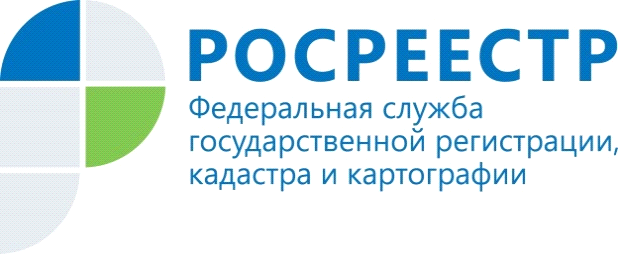 В ЕГРН включены сведения о более 60% территориальных зон Республики АлтайУправление Росреестра по Республике Алтай продолжает работу по наполнению Единого государственного реестра недвижимости (ЕГРН) необходимыми сведениями.В ЕГРН внесены сведения о границах 768 территориальных зон населенных пунктов Республики Алтай из 1250 имеющихся.«Сведения о границах территориальных зонах наполнят ЕГРН качественной и точной информацией, обеспечат граждан полноценными сведениями об объекте при заказе выписки из ЕГРН или при обращении к Публичной кадастровой карте», - отмечает заместитель руководителя Управления Росреестра по Республике Алтай Ольга Семашко.Справочно:Территориальная зона – это область, которая имеет границы и для которой установлены определенные градостроительные регламенты. Для каждой такой территориальной зоны местные власти устанавливают: виды разрешенного использования земельных участков, какие объекты недвижимости можно строить, их параметры по высоте и т.д. Данные разграничения устанавливаются для обеспечения защиты населения и обеспечения комфортных условий проживания.  Материал подготовлен Управлением Росреестра по Республике Алтай